         STEP 1 ---Separate content into 4 chunks: (Please list chunks in order of when they were presented).Chunk 1:_______________    Chunk 2: _______________    Chunk 3: _______________   Chunk 4: _______________  								STEP 2 --- Content Organizer: Preparation Strategies and Review Strategies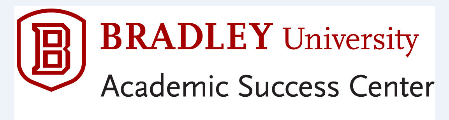 Course:_____________________________Exam Date:__________________________Information Covered:___________________________________Day 1:Day 2:Day 3:Day 4:Day 5: Exam DayPrepare Chunk 1:        2hrs



Date:____________________Prepare Chunk 2:      2hrsReview Chunk 1:       30min



Date:____________________Prepare Chunk 3:     1.5hrsReview Chunk 2:      30minReview Chunk 1:      15min


Date:____________________Prepare Chunk 4:     1 hour Review Chunk 3:      30minReview Chunk 2:      15minReview Chunk 1:      10min

Date:____________________Review Chunk 4:      30 minReview Chunk 3:      20 minReview Chunk 2:      10 minReview Chunk 1:      10 minSelf-Test on 1st,2nd, 3rd, and 4th chunks: 1 hourDate:____________________Prepare Chunk 1:Prepare Chunk 2:Review Chunk 1:Prepare Chunk 3:Review Chunk 2:Review Chunk 1:Prepare Chunk 4:Review Chunk 3:Review Chunk 2:Review Chunk1:Review Chunk 4:Review Chunk 3:Review Chunk 2:Review Chunk1:Preparation StrategiesReview StrategiesDevelop study sheetsDevelop concept mapsMake word cardsMake question cardsMake formula cardsMake problem cardsMake self-testsDo study guidesRe-mark text materials Make a list of 20 topicsDo problemsOutline Summarize materialsChart related materialsList steps in the processPredict essay questionsPlan essay answersWrite essay answersAnswer questions at the end of the chapterPrepare materials for study groupsRecite study sheetsReplicate concept mapsRecite word cardsRecite question cardsPractice writing formulasWork problemsTake self-testsPractice study guide info out loudTake notes on re-marked text Recite list of 20Do “missed” problemsRecite main points from outline Recite notes from recall cueRecite out loudRe-create chart from memory Answer essay questionsPractice reciting main points Write essay answers from memoryRecite answersExplain materials to group members or study partners